o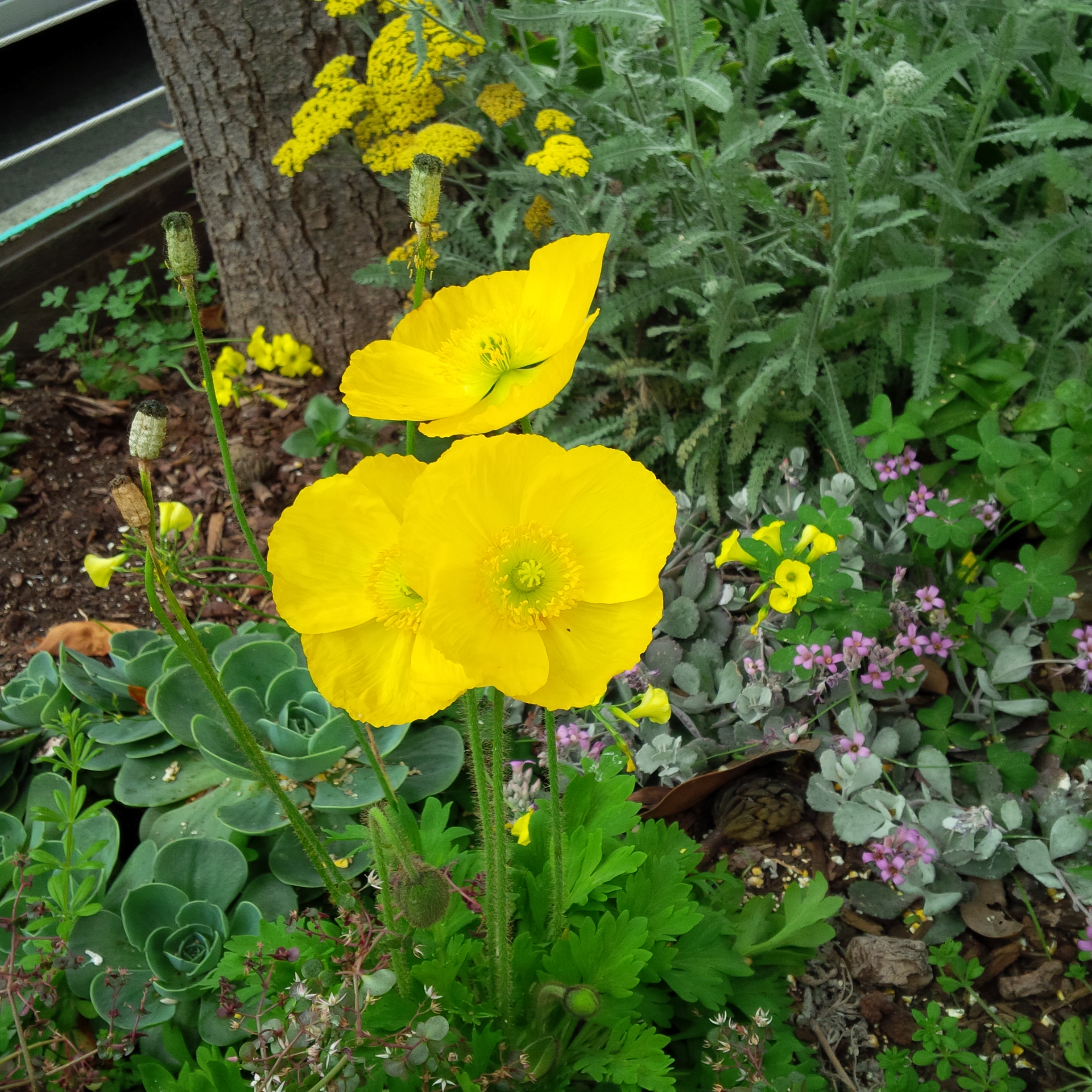 Introduction to Motivational Interviewing (MI) Skills: A 2-Day Intensive WorkshopFacilitators: Jennifer Frey and Ali HallMembers of the Motivational Interviewing Network of Trainers (MINT)
For Information E-Mail: mi.consult.ahall@gmail.com
Cost: $395.00Discounts available for >5 participants registeringOverviewThis intensive and highly interactive workshop will introduce you to foundational concepts and skills in Motivational Interviewing (MI). You will develop a strong foundation for continuing to learn and grow in the MI approach, strengthening your abilities to help others change.Who Should AttendThis workshop is intended for health care professionals, behavioral health and primary care providers, child welfare workers, educators, and criminal justice professionals who work with individuals on achieving their change goals. Key administrators and supervisors will also find significant value in this workshop, for promoting and sustaining MI skills in their milieu.ObjectivesAs a result of this workshop, participants will be able to:Express MI Spirit in behavior change conversationsBegin using key MI skills in conversationsIdentify the benefits of using MI in working with individuals for changeExplore options within one’s organization for continuing to develop MI skillsSuggested PrerequisitesEagerness to learn and grow in the MI model as well as interest in helping others change will help you make the most of this Introductory workshop. Participants with some prior experience with MI, as well as those who are hearing about MI for the first time, will discover great value in this workshop.Skill EvaluationDuring the workshop sequence, you will have an opportunity to assess your current MI practice level and identify your own unique goals for development.eMaterialsYour facilitators will make materials available electronically for your duplication and use in the workshopAbout your facilitatorsJennifer Frey: https://motivationalinterviewing.org/profile/JenniferFreyAli Hall:https://motivationalinterviewing.org/profile/AliHallParticipants are responsible for their own snacks and meals. We will have two 15-minute breaks, one in the morning and one in the afternoon, as well as a one-hour lunch break. Restaurants and other food options are easily accessible.Ample, free public parking is available in the area surrounding the training center.Registration:https://www.signupgenius.com/go/70A0B4AADA828A6F58-introduction